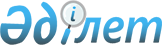 Об утверждении Требований по размещению, содержанию и техническим характеристикам абонентских почтовых ящиковПриказ Министра информации и коммуникаций Республики Казахстан от 29 июля 2016 года № 68. Зарегистрирован в Министерстве юстиции Республики Казахстан 25 августа 2016 года № 14148

      В соответствии с подпунктом 20) пункта 1 статьи 5 Закона Республики Казахстан "О почте", ПРИКАЗЫВАЮ:



      1. Утвердить прилагаемые Требования по размещению, содержанию и техническим характеристикам абонентских почтовых ящиков.



      2. Департаменту связи Министерства информации и коммуникаций Республики Казахстан (Ярошенко В.В.) обеспечить:



      1) государственную регистрацию настоящего приказа в Министерстве юстиции Республики Казахстан;



      2) направление копии настоящего приказа в печатном и электронном виде на официальное опубликование в периодические печатные издания и информационно-правовую систему "Әділет" в течение десяти календарных дней после его государственной регистрации в Министерстве юстиции Республики Казахстан, а также в Республиканский центр правовой информации в течение пяти календарных дней со дня получения зарегистрированного приказа для включения в эталонный контрольный банк нормативных правовых актов Республики Казахстан;



      3) размещение настоящего приказа на интернет-ресурсе Министерства информации и коммуникации Республики Казахстан и на интранет-портале государственных органов;



      4) в течение десяти рабочих дней после государственной регистрации настоящего приказа в Министерстве юстиции Республики Казахстан представление в Юридический департамент Министерства информации и коммуникации Республики Казахстан сведений об исполнении мероприятий, предусмотренных подпунктами 1), 2) и 3) настоящего пункта.



      3. Контроль за исполнением настоящего приказа возложить на курирующего вице-министра информации и коммуникаций Республики Казахстан.



      4. Настоящий приказ вводится в действие по истечении десяти календарных дней после дня его первого официального опубликования.

  

Требования по размещению, содержанию и техническим характеристикам абонентских почтовых ящиков

Глава 1. Общие положения

      1. Настоящие Требования по размещению, содержанию и техническим характеристикам абонентских почтовых ящиков (далее - Требования) разработаны в соответствии с Законом Республики Казахстан от 9 апреля 2016 года "О почте" (далее – Закон), и устанавливают требования по размещению, содержанию абонентских почтовых ящиков и технические характеристики к ним. 



      2. В настоящих Требованиях используются следующие основные понятия:



      1) абонентский почтовый ящик – специальный шкаф с ячейками, устанавливаемый в зданиях, жилых домах (жилых зданиях), индивидуальных жилых домах, для получения адресатами почтовых отправлений;



      2) пользователь услуг оператора почты (далее - пользователь) – физическое или юридическое лицо, являющееся потребителем услуг, предоставляемых оператором почты, в том числе на основании договоров, заключаемых им с оператором почты;



      3) оператор почты – зарегистрированное на территории Республики Казахстан физическое или юридическое лицо, предоставляющее услуги в сфере почтовой деятельности;



      4) уполномоченный орган в области почты (далее – уполномоченный орган) – центральный исполнительный орган Республики Казахстан, осуществляющий в пределах своей компетенции реализацию государственной политики, государственный контроль, координацию и регулирование деятельности в области почты на территории Республики Казахстан;



      5) Национальный оператор почты – оператор почты, определяемый уполномоченным органом в области почты, созданный в организационно-правовой форме акционерного общества, контрольный пакет акций которого принадлежит национальному управляющему холдингу, на которого возложены обязательства, предусмотренные Законом.



      3. Абонентские почтовые ящики находятся в жилых и нежилых зданиях, индивидуальных жилых домах в местах, доступных для пользователей услуг оператора почты и почтальонов операторов почты, и принадлежат их собственникам, которые обеспечивают размещение и содержание в надлежащем состоянии абонентских почтовых ящиков.

  

Глава 2. Требования по размещению и содержанию абонентского почтового ящика

      4. Абонентские почтовые ящики размещаются в каждом подъезде на площадке первого этажа многоквартирного жилого здания, в одноэтажном и многоэтажном нежилом здании на первом этаже в местах, удобных для доступа собственников, пользователей услуг почтовой связи и почтальонов (курьеров) операторов почты.



      5. Собственники индивидуальных жилых домов размещают абонентские почтовые ящики на границе своего земельного участка при входе на его территорию, обеспечивая возможность почтальонам (курьерам) операторов почты доставить почтовые отправления не входя на территорию собственника. 



      6. Собственники квартир, помещений в многоквартирных жилых зданиях, индивидуальных жилых домов, нежилых помещений жилых зданий и нежилых зданий обеспечивают почтальонам (курьерам) беспрепятственный доступ к абонентским почтовым ящикам.



      7. По решению собственников жилых и нежилых зданий, индивидуальных жилых домов обязательства по обеспечению установки, содержания и сохранности абонентских почтовых ящиков могут передаваться органу управления объекта кондоминиума по договору.



      8. Собственники, пользователи, субъекты кондоминиума содержат абонентские почтовые ящики в исправном состоянии и чистоте.



      В случае отсутствия или неисправности абонентского почтового ящика оператор почты не доставляет почтовые отправления на адрес получателя, а осуществляет выдачу почтового отправления из производственного объекта оператора почты, обслуживающего район проживания получателя. 



      9. Пользователи услуг почтовой связи при получении почтового отправления через абонентский почтовый ящик используют ключ для его открытия и закрытия.

  

Глава 3. Технические характеристики абонентских почтовых ящиков

      10. Абонентский почтовый ящик изготавливается из металлического листового проката толщиной 0,5–1,5 миллиметр. Отдельные элементы конструкции абонентского почтового ящика соединяются сваркой или клепкой и окрашиваются эмалевой краской. Абонентский почтовый ящик состоит из корпуса и задней глухой стенкой и открывающейся дверью с запирающимся устройством (замком) и петлями.



      11. Абонентские почтовые ящики подразделяются на следующие виды:



      1) по технологии исполнения:



      вертикальный – включает в себя несколько ячеек с дверцами, расположенными вертикально;



      горизонтальный – включает в себя несколько ячеек с дверцами, расположенными горизонтально;



      индивидуальный – состоит из одной ячейки с дверцей, которая может быть вертикальной или горизонтальной.



      2) по конструкции:



      щелевой — загрузка почтовых отправлений осуществляется через щели между ячейками;



      антивандальный — загрузка почтовых отправлений осуществляется при открытии всех ячеек почтальоном (курьером) оператора почты с помощью мастер-ключа.



      12. Объем и внутренние размеры ячеек абонентского почтового ящика должны обеспечивать свободное вмещение почтовых отправлений, подлежащих доставке через абонентский почтовый ящик и быть не ниже следующих размеров: 



      Длина – 400 милиметр;



      Ширина – 250 милиметр;



      Высота – 120 милиметр.

 
					© 2012. РГП на ПХВ «Институт законодательства и правовой информации Республики Казахстан» Министерства юстиции Республики Казахстан
				

      Министр



информации и коммуникаций



Республики Казахстан Д. Абаев

Утверждены

приказом Министра

информации и коммуникаций

Республики Казахстан

от 29 июля 2016 года № 68